ненецкий автономный округ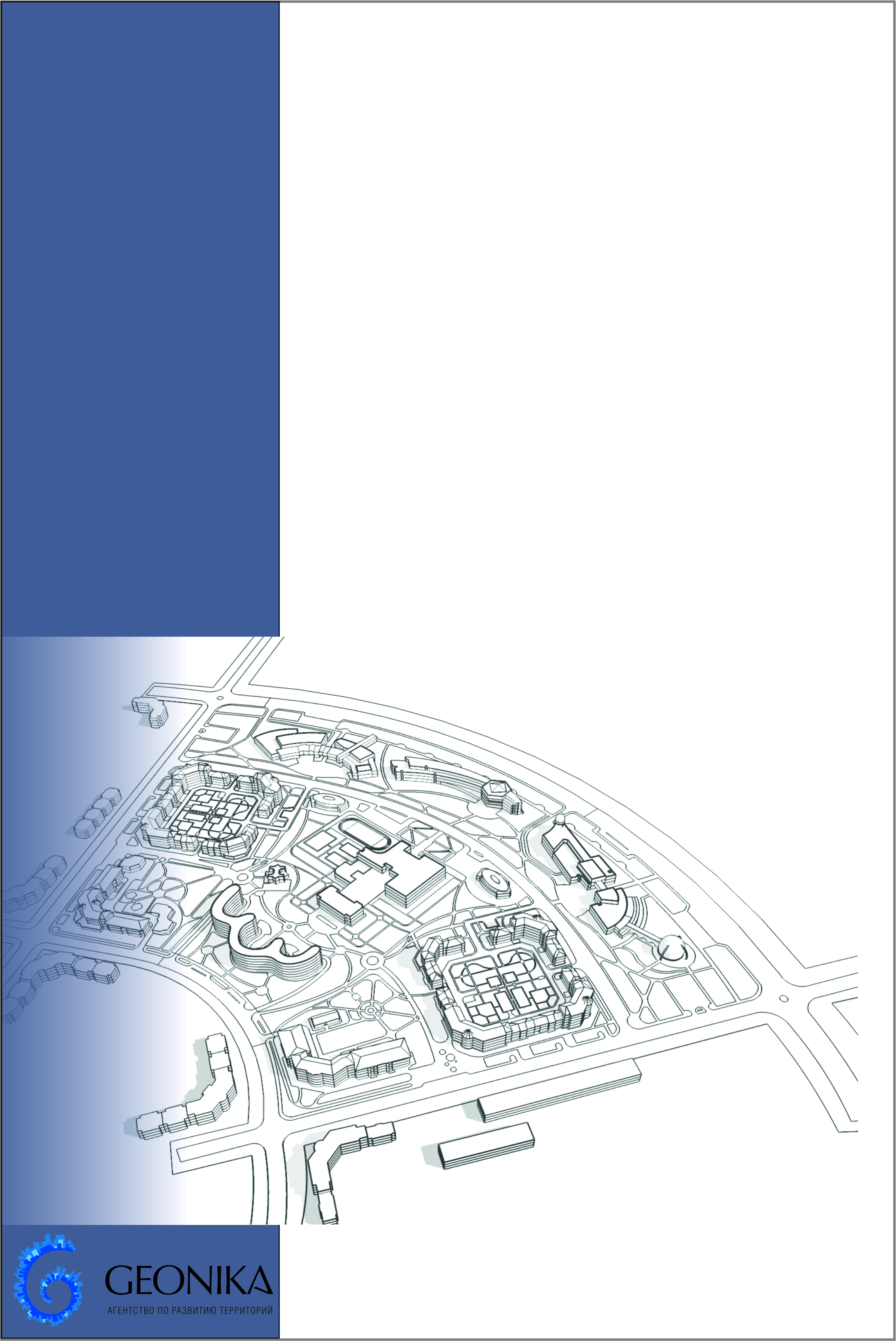 Муниципальное образование "Заполярный район"Муниципальное образование "шоинский сельсовет"Проект планировки территориисела шойнаПоложение о характеристиках планируемого развития территории.Положение об очередности планируемого развития территорииОМСК 2017Оглавление1 ПОЛОЖЕНИе О ХАРАКТЕРИСТИКАХ ПЛАНИРУЕМОГО РАЗВИТИЯ ТЕРРИТОРИИ	31.1 Плотность и параметры застройки	31.2 Виды зон размещения объектов капитального строительства	31.3 Характеристики объектов капитального строительства жилого, производственного, общественно-делового и иного назначения	31.4 Характеристики объектов транспортной инфраструктуры	41.5 Характеристики объектов коммунальной инфраструктуры	51.6 Озеленение и благоустройство	51.7 Мероприятия по санитарной очистке территории	62 ПОЛОЖЕНИЯ Об очередности планируемого развития территории	72.1 Этапы проектирования, строительства, реконструкции объектов капитального строительства жилого, производственного, общественно-делового и иного назначения	72.2 Этапы строительства, реконструкции необходимых для функционирования объектов и обеспечения жизнедеятельности граждан объектов коммунальной, транспортной, социальной инфраструктур	7ПОЛОЖЕНИе О ХАРАКТЕРИСТИКАХ ПЛАНИРУЕМОГО РАЗВИТИЯ ТЕРРИТОРИИПлотность и параметры застройки  Численность населения – 0,3 тыс. человекПлотность населения в границах проекта планировки должна составить  3 чел./га.Коэффициент плотности застройки – 0,018.Коэффициент застройки – 0,014.Виды зон размещения объектов капитального строительстваТерритория дифференцирована на следующие зоны размещения объектов капитального строительства:застройки индивидуальными жилыми домами;застройки малоэтажными жилыми домами;учебно-образовательная;здравоохранение;культурно-досуговая;делового, общественного и коммерческого назначения;коммунально-бытового обслуживания;транспортной инфраструктуры;инженерной инфраструктуры;коммунальная;природного ландшафта;акваторий;территорий, покрытых лесом и кустарником.Характеристики объектов капитального строительства жилого, производственного, общественно-делового и иного назначенияВ зоне застройки индивидуальными жилыми домами предусмотрено размещение 11 жилых домов суммарной общей площадью 1,2 тыс. кв.м.В зоне застройки индивидуальными жилыми домами предусмотрено размещение:5 индивидуальных жилых дома суммарной общей площадью 0,5 тыс. кв.м;1 многоквартирный жилой дом общей площадью 0,3 тыс. кв.м.В зоне застройки малоэтажными жилыми домами предусмотрено размещение:5 индивидуальных жилых домов суммарной общей площадью 0,4 тыс. кв.м. В учебно-образовательной зоне предусмотрено размещение:здания школы-интерната и детского сада на 90 мест.В зоне здравоохранения предусмотрено размещение:фельдшерско-акушерского пункта.В зоне спортивного назначения предусмотрено  размещение:Спортивный зал при проектируемом едином здании школы интерната и детского сада мощностью 450 кв.м площади пола.В зоне делового, общественного и коммерческого назначения предусмотрено размещение:магазина.	Характеристики объектов транспортной инфраструктурыРешениями проекта планировки предусмотрено классифицировать улично-дорожную сеть в границах проектирования по категориям.Классификация улично-дорожной сети проекта планировки приведена ниже (Таблица 1).Таблица 1 Классификация улично-дорожной сети с. ШойнаКроме этого, в поселке предусмотрено устройство автомобильных дорог местного значения 1,7км - подъезд к площадке временного накопления отходов, посадочной полосе, коммунально-складской зоне.Проектом предусмотрено размещение наземной стоянки на 2 машиноместа.Для обеспечения поверхностного водоотвода проектом предусмотрено устройство сети водоотводных лотков протяженностью 2,0 км и двух локальных очистных сооружений.Поперечные профили улиц представлены ниже: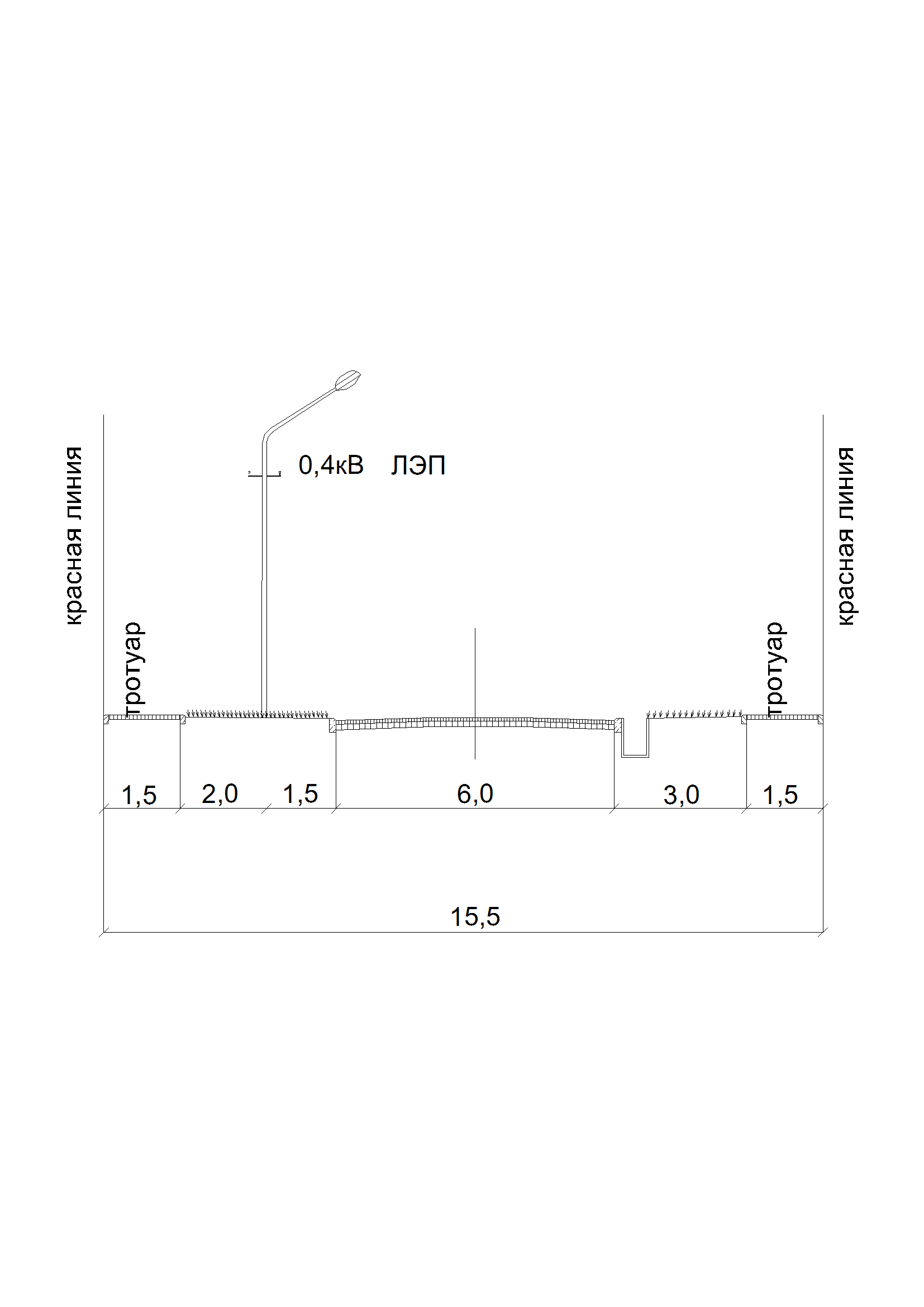 Рисунок 1 Поперечный профиль местной улицы (сечение 1-1)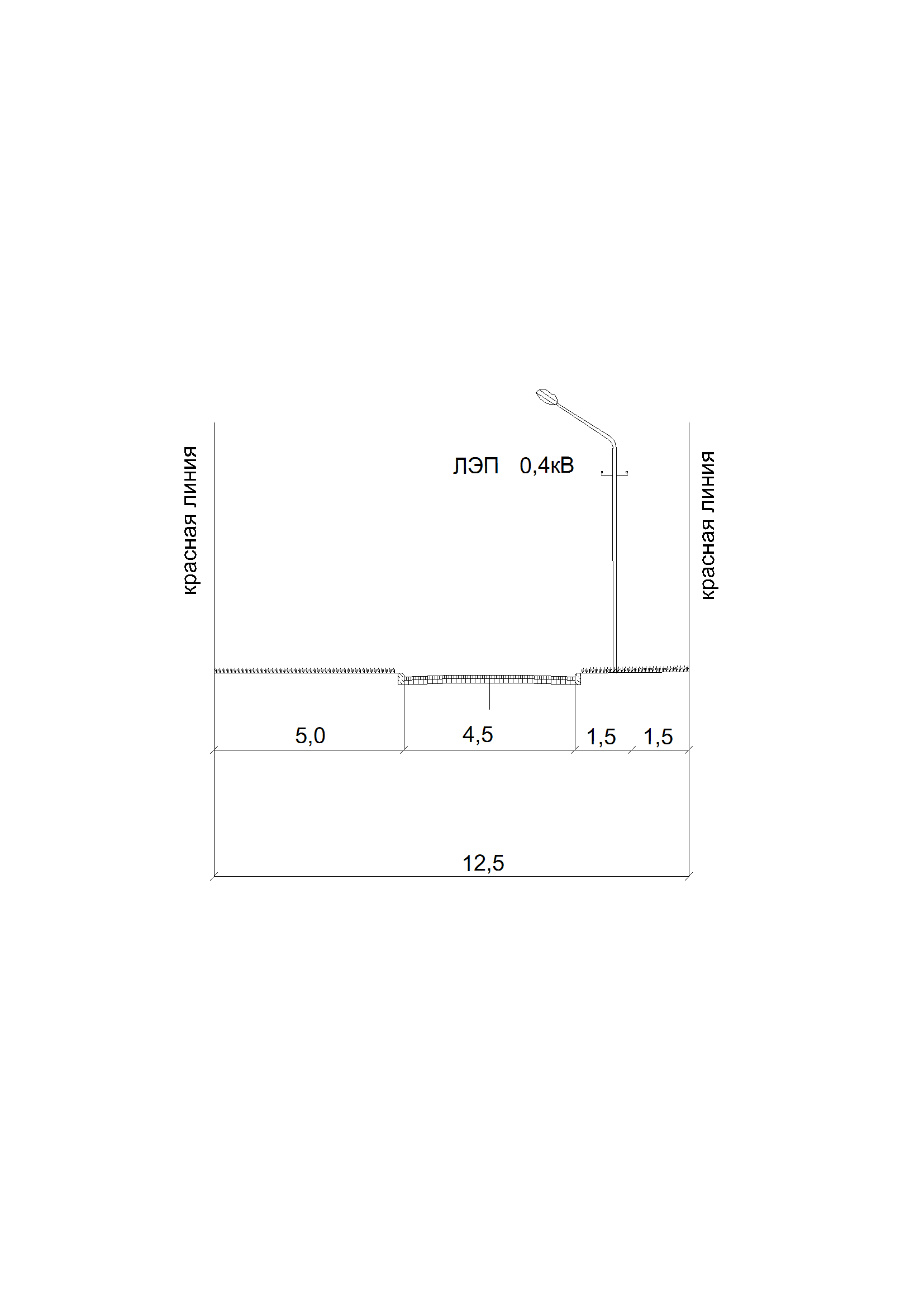 Рисунок 2 Поперечный профиль проезда (сечение 2-2)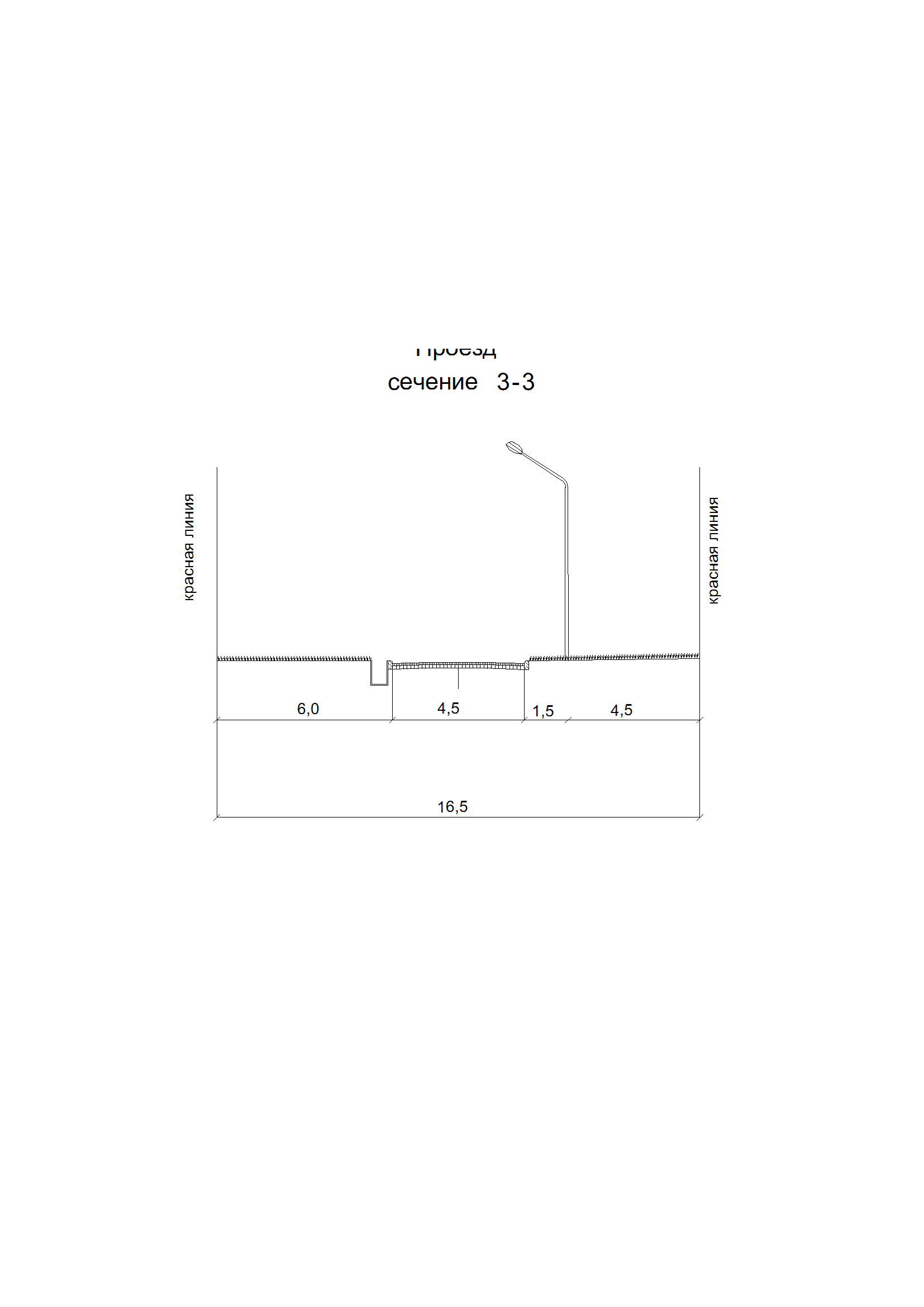 Рисунок 3 Поперечный профиль проезда (сечение 3-3)Примечание: номера сечений указаны на Схеме организации улично-дорожной сети.	Характеристики объектов коммунальной инфраструктурыОбъекты местного значения:распределительные сети теплоснабжения – 0,1 км (охранная зона – 3м.);линии электропередачи напряжением 0,4  кВ – 0,4 км (ОЗ – 2м.).Озеленение и благоустройствоВажным элементом экологического благополучия и одним из основных направлений благоустройства территории является ее озеленение. Проектируемые зеленые насаждения общего пользования формируются преимущественно на участках сохранившейся естественной растительности, которые используются населением для отдыха. Благоустройство и функциональное зонирование этих территорий, прокладка дорожек, организация площадок, новые посадки деревьев и кустарников создадут благоприятные условия для их сохранения и дальнейшего рекреационного использования в будущем.В селе Шойна предлагается использовать для организации рекреации зеленые насаждения участков естественной растительности и водоемов. Залесенные территории, окружающие населенный пункт, требуется благоустроить в целях сохранения и использования для отдыха населения и организации занятий спортом. Предусмотрено благоустройство территорий, расположенных вблизи общественно-деловых объектов. Все свободные от покрытий участки улиц рекомендуется благоустраивать зелеными насаждениями общего пользования. Для озеленения рекомендуется ассортимент деревьев и кустарников местных пород. Проектом предлагается предусмотреть освещение улиц. Таким образом, архитектурно-планировочные решения отражают целесообразность и удобство организации среды жизнедеятельности, содержат решения по формированию пространственной структуры проектируемой территории, системы транспортного обслуживания, системы инженерного обеспечения и благоустройства.Мероприятия по санитарной очистке территорииДля обеспечения санитарной очистки территории необходимо предусмотреть размещение мусорных контейнеров.Размещение контейнерных площадок (размер и количество площадок) рассчитывается на установку необходимого числа контейнеров (но не более 5 шт. на одной площадке).ПОЛОЖЕНИЯ Об очередности планируемого развития территорииЭтапы проектирования, строительства, реконструкции объектов капитального строительства жилого, производственного, общественно-делового и иного назначенияВ первую очередь необходимо выполнить:проектирование и строительство фельдшерско-акушерского пункта;проектирование и строительство школы-интерната и детского сада суммарной мощностью 90 мест;проектирование и строительство спортивного зала при проектируемом здании школы-интерната и детского сада мощностью 450 кв.м площади пола.Этапы строительства, реконструкции необходимых для функционирования объектов и обеспечения жизнедеятельности граждан объектов коммунальной, транспортной, социальной инфраструктурВ части инженерного обеспечения на первую очередь необходимо выполнить:строительство подземного водозабора расчетной производительностью 15 куб.м/сут;строительство ВОС расчетной производительностью 14 куб.м/сут;строительство локальной котельной для планируемой общеобразовательной школы – интернат и спортивного зала расчетной производительностью 0,2 Гкал/ч; строительство распределительных сетей теплоснабжения общей протяженностью 0,1 км в двухтрубном исполнении;реконструкция локальной котельной фельдшерско-акушерского пункта;строительство линии электропередачи 0,4 кВ – 0,2 кмВ части транспортного обслуживания на первую очередь необходимо выполнить:строительство 0,7 км проездов в районе территорий первоочередного освоения;разработка проекта на устройство системы поверхностного водоотвода.№ п/пКатегория улично-дорожной сетиПротяженность, кмШирина проезжей части, мс. Шойнас. Шойнас. Шойнас. Шойна1.Местные улицы1,86,02.Проезды2,74,5